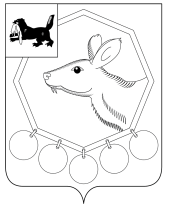 РОССИЙСКАЯ ФЕДЕРАЦИЯИРКУТСКАЯ ОБЛАСТЬМУНИЦИПАЛЬНОЕ ОБРАЗОВАНИЕ «БАЯНДАЕВСКИЙ РАЙОН»ПОСТАНОВЛЕНИЕ МЭРАот  16  июля  2014 г. № 135  				                	          с. БаяндайО внесении изменений в административный регламент по предоставлению муниципальной услуги «Предоставлениесоциальных выплат молодым семьям на приобретение (строительство)  жилья»В целях повышения качества муниципальных услуг в муниципальном образовании "Баяндаевский район", в соответствии с Указом Президента Российской Федерации от 07.05.2012 № 601 «Об основных направлениях совершенствования системы государственного управления», Федеральным законом от 27.07.2010 N 210-ФЗ "Об организации предоставления государственных и муниципальных услуг", Федеральным законом от 06.10.2003 N 131-ФЗ "Об общих принципах организации местного самоуправления в Российской Федерации", руководствуясь постановлением мэра от 14.02.2012 № 19 «О порядке разработки и утверждения административных регламентов предоставления муниципальных услуг МО «Баяндаевский район», Уставом муниципального образования «Баяндаевский район»,  постановляю:1.  Внести в административный регламент по предоставлению муниципальной услуги «Предоставление социальных выплат молодым семьям на приобретение (строительство) жилья», утвержденный постановлением мэра МО «Баяндаевский район» от 5.10.2012  № 185 (Приложение №1).2. Опубликовать настоящее постановление в районной газете «Заря» и разместить на официальном сайте МО «Баяндаевский район» в информационно-телекоммуникационной сети «Интернет».3. Контроль за исполнением настоящего постановления возложить на первого заместителя мэра муниципального образования «Баяндаевский район» В.Р.Моноева. 		Мэр муниципального образования                                                                       «Баяндаевский район»                                 А.П. Табинаев	                           Приложение №1к постановлению мэрамуниципального образования «Баяндаевский район»от 16 июля 2014 года № 135                                     ИЗМЕНЕНИЯв административный регламентпо предоставлению муниципальной услуги «Предоставлениесоциальных выплат молодым семьямна приобретение (строительство)  жилья», утвержденный постановление мэра муниципального образования  «Баяндаевский район» от 5.10.2012.№185В разделе I «Общие положения»:-  в пункте 1.3.:Слова: «все члены семьи должны являться гражданами Российской Федерации» изложить в следующей редакции: «один из супругов может не являться гражданином Российской Федерации»;-  пункт 1.4. изложить в следующей редакции: « При предоставлении муниципальной услуги осуществляется межведомственное информационное взаимодействие с Территориальным пунктом УФМС России по Иркутской области в Баяндаевском районе, филиалом Федерального государственного бюджетного учреждения «Федеральная кадастровая палата Росреестра» по Иркутской области»;- в пункте 1.7.:Слова: «Телефоны сектора ФКС и МП: 8(395-37)91232, 8(395-37)91419» изложить в следующей редакции: « Телефоны сектора ФКС и МП: 8(395-37)91232, 8(395-37)91122»;Слова: «Адрес электронной почты сектора ФКС и МП: Email: baynmol175»  изложить в следующей редакции «Адрес электронной почты сектора ФКС и МП: Email:mol.politika@yandex.ru»;В разделе II «Стандарт предоставления муниципальной услуги»:-  пункт 2.10. изложить в следующей редакции: « Максимальный срок ожидания в очереди при подаче заявления о предоставлении муниципальной услуги и при получении  результата предоставления муниципальной услуги не должно превышать 15 минут».